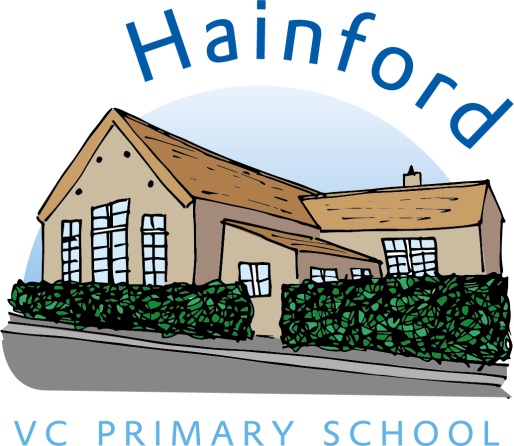 Hainford NewsletterWelcome BackWelcome back to Hainford Primary School for all children, families and staff after hopefully a relaxing and enjoyable summer break. Over these first few days it has once again been pleasing to see how excited and enthusiastic children have been to begin school. It has been particularly pleasing to see how well those children who have started a new class or are new to Hainford have begun to settle into their new class. All class interactive whiteboards have been updated, enabling a much wider range of resources and ideas to be shared with the children. These are linked with a refresh of ICT equipment across the schools in the Nebula which will allow a much smoother and effective sharing of best practices, ideas and resources that will benefit all children.Thank you to all of those of you who have been able to so far complete the questionnaire that was sent out on Wednesday. If you have yet to return yours, we would really appreciate the feedback. These forms should be returned to the office. We look forward to another successful year.Reading:To further promote reading we have rearranged our library area in order to provide children with easier access. Children as usual will be able to borrow one book per week to enjoy at home with their family.Singing ClubA big thank you to Mrs Allison who will once again be leading our lunchtime singing club. This club will take place on Friday lunchtimes. If you are interested then please let Mrs Allison know. Notices / RemindersBefore SchoolJust a reminder that the only play equipment that children can use using before school between 8:30 and 8:45 is the giant Connect 4.P.E.As part of our Nebula Partnership, we once again welcome Mrs Hudson and Mrs Mooney who will be leading a wide range of P.E. lessons for all children throughout the year.P.E. KitClass 3: Due to the nature of the lessons children should now wear trainers rather than plimsolls as these provide much greater support. Earrings and jewellery need to be removed before lessons start and long hair tied back. As the weather gets colder, the children need to bring warmer tops and trousers.Class 1&2: Children should bring plimsolls or trainers that they can ‘do-up’ themselves, school P.E. kit and warm weather clothes. All jewellery will need to be removed before P.E lessons, long hair tied back and earrings covered.Sumdog:As a school, we will be continuing to offer Sumdog this term. Now that we have started a new academic year, all of the children have been ‘rolled-up’ and have access to new content which matches the National Curriculum. Class teachers have been provided with a fresh batch of log-in details. If you are having difficulty logging in to Sumdog at home then please let your class teacher know.Let’s Celebrate!Attendance figures for the term so far.CLASS 1- 97.3% 		CLASS 2- 95.7%		CLASS 3- 97.9 %Well done to all classes but especially to Class 3 for winning this week’s attendance award.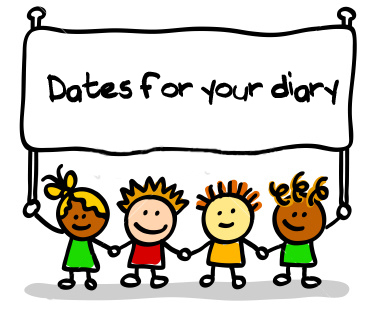 Once dates have been confirmed these will be sent out next weekThank you for all your support 13th SeptemberStar Award WinnersValues Award(Compassion, Hope & Responsibility)Class 1PhoebeClass 2Chloe’Isabella & RupertClass 3FinleyEloise